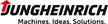 Il Gruppo Jungheinrich è uno dei tre maggiori fornitori a livello mondiale di carrelli elevatori, logistica di magazzino e tecnica del flusso di materiali.  È leader nella logistica di magazzino in Europa, offre prodotti e soluzioni complete e  “su misura”. Jungheinrich conosce il futuro dell’intralogistica perché contribuisce a dargli forma in ogni settore, è partner affidabile ed un pioniere del settore. Il nostro claim “Machines. Ideas. Solutions“  evoca l’alta ingegneria dei prodotti, la creatività che contraddistingue Jungheinrich e le soluzioni innovative che propone. Ai propri clienti offre:una visione nuova delle cose senza dimenticare la concretezzaentusiasmosoluzioni globaliSiamo presenti sul territorio italiano con la sede centrale a Rosate (Mi) e con 7 Filiali sul territorio: Torino, Milano, Brescia, Padova, Bologna, Firenze e Roma più due Centri regionali a Bari e Palermo.All’interno della Direzione Logistics Systems che si occupa di progettazione, realizzazione ed implementazione di magazzini automatizzati e semi automatizzati, inseriamo:1 Tirocinante Logistics Project (rif. DLS/LP)A supporto del tutor e in collaborazione con l’area di inserimento, il tirocinante avrà modo di approfondire la conoscenza dell’azienda e del business relativo ai Logistics Systems.

Si occuperà di:
- analisi flussi di movimentazione per progettazione layout di magazzino;
- raccolta dati di progetto per analisi dei costi e creazione di offerte commerciali;


Il candidato ideale è laureato in ingegneria gestionale (triennale e magistrale), con un particolare interesse per il mondo della logistica; conosce ed utilizza il Pacchetto Office e Autocad 2D (gradito Autocad3D); ha una buona conoscenza della lingua inglese e/o tedesca.Sede di lavoro: Rosate(Mi)Gli interessati/e possono candidarsi direttamente sul sito aziendale all’indirizzo http://jungheinrichitaliana.sites.altamiraweb.com/   ENTRO IL 26.05.2017.indicando il riferimento nell’oggetto della mail.